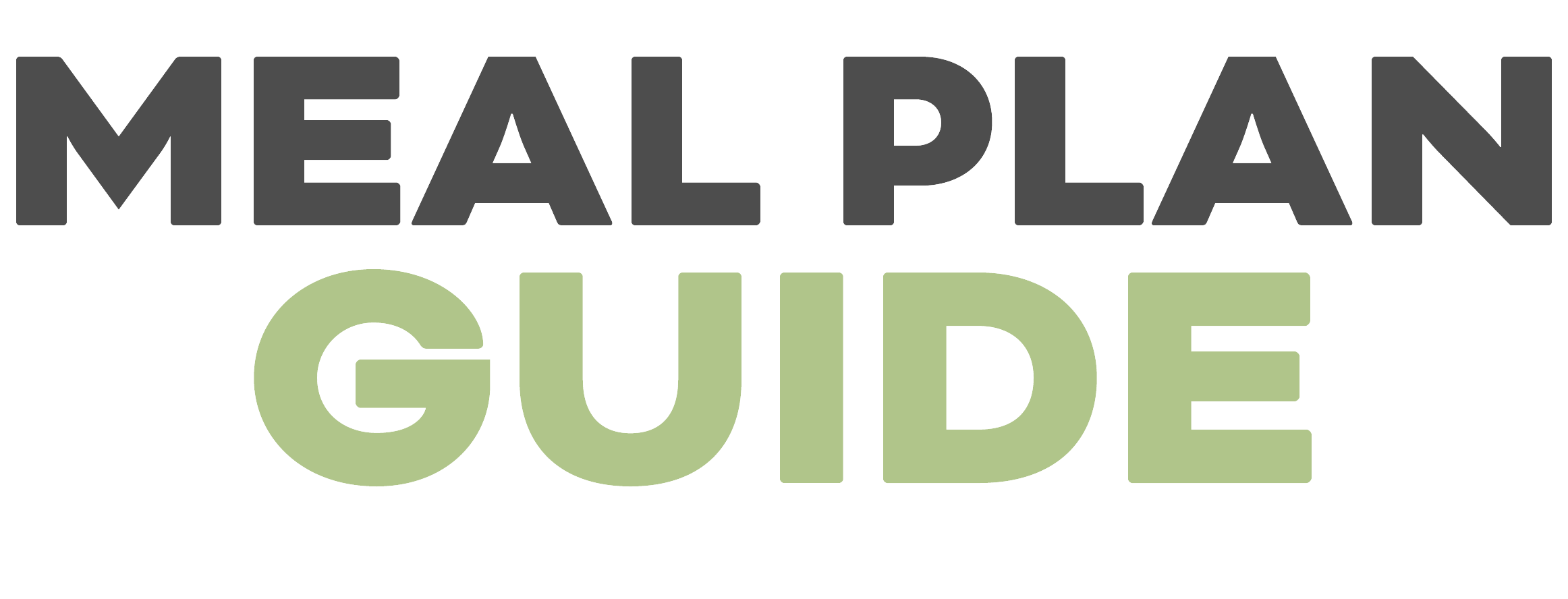 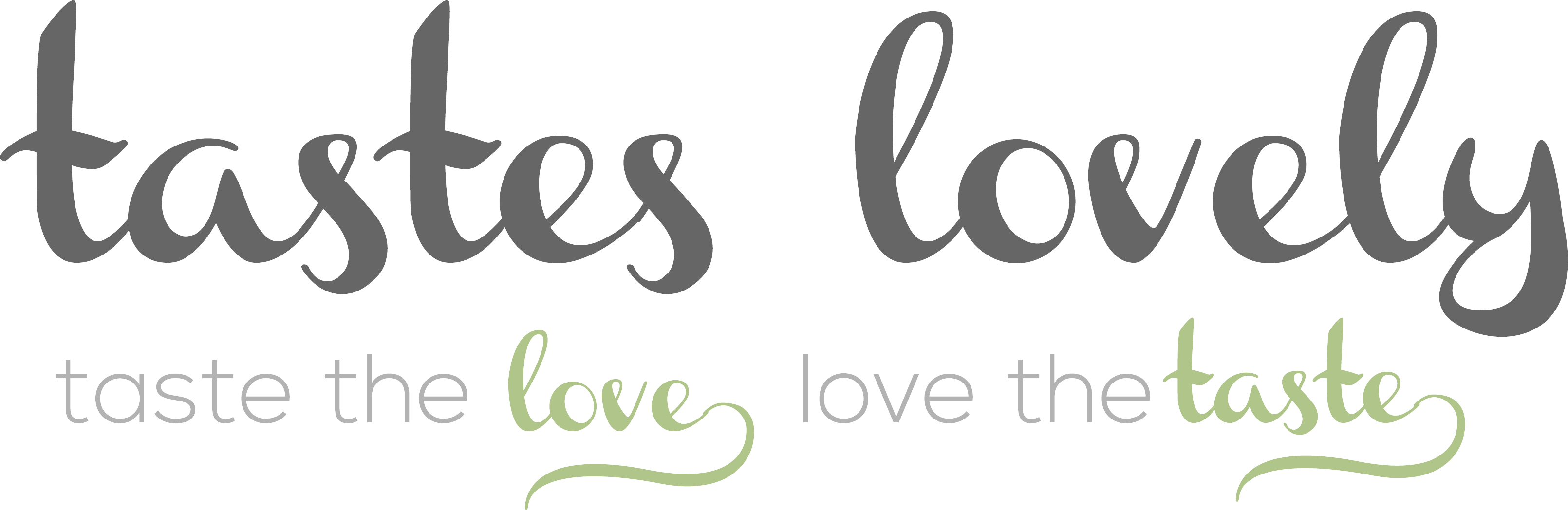 DINNERMEALINGREDIENTS NEEDEDMONPesto mahi mahi, asparagus, cauliflower riceTUESChicken with roasted red pepper salsa, roasted green beans, roasted cauliflower (double for leftover lunches the next 2 days)WEDSFish tacos with spicy mexican coleslaw coleslaw, roasted mini bell peppersTHURSSausage stuffed portobello mushrooms, pesto zoodles (double for leftover lunches the next day)FRIChicken zoodle soup with sliced avocado (double for leftovers the next day)SATPot Roast with cauliflower mash (enough for leftovers the next daySUNGrilled drumsticks + wings, sauteed zucchini + onion, crispy kale chipsLUNCHMEALINGREDIENTS NEEDEDMONSalad of your choiceTUESSalad of your choiceWEDSleftover chicken with roasted red pepper salsaTHURSleftover chicken with roasted red pepper salsaFRIleftover sausage stuffed mushroomsSATleftover chicken zoodle soupSUNleftover pot roastBREAKFASTMEALINGREDIENTS NEEDEDMONeggs, spinach, guac, salsa, baconTUESWEDSTHURSFRISATSUNEXTRASVEGGIESFRUITSNACKSDRINKSKID FOODOTHER